PRIJAVNICA ZA KAMP 2016.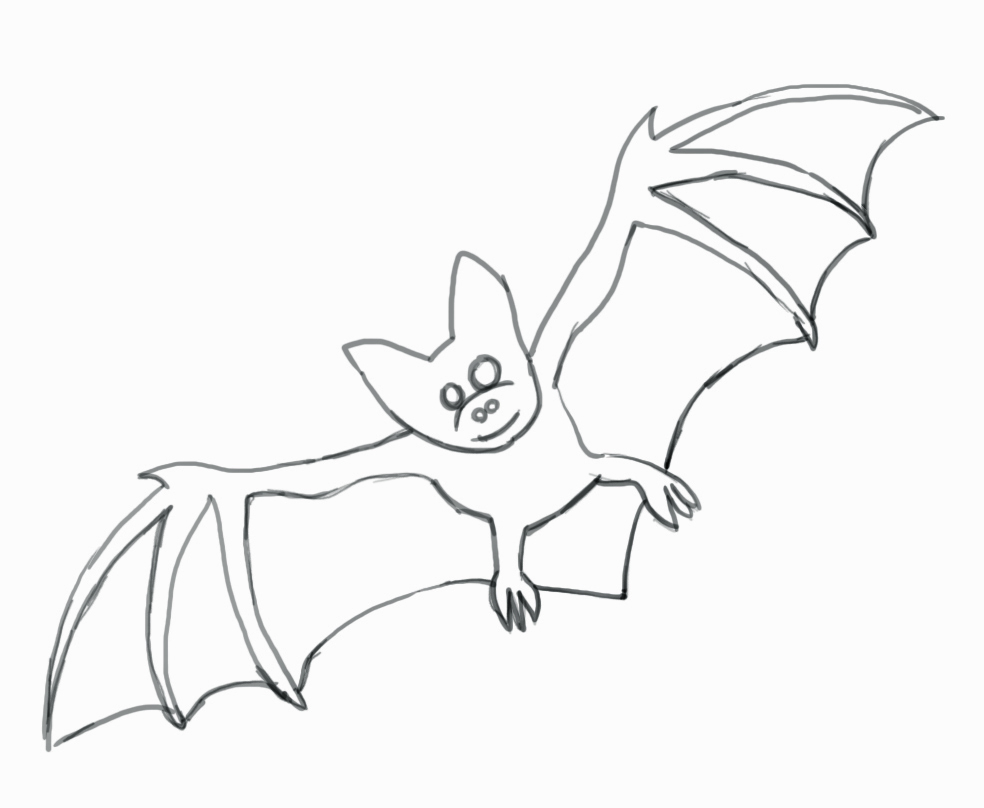 (POPUNITI ČITKO TISKANIM SLOVIMA)IME I PREZIME DJETETA: ______________________ADRESA: ____________________________________________________DATUM I GODINA ROĐENJA: __________________OIB: _____________________BROJ TELEFONA: _________		MOBITEL (RODITELJA): ____________IME RODITELJA: _____________________ OIB _________________________LIJEKOVI KOJE DIJETE UZIMA (naziv lijeka, način i vrijeme uzimanja lijeka): ________________________________________________________________________________________________________________________DA LI JE DIJETE ALERGIČNO? (ako je, na što je alergično): ________________________________________________________________________________________________________________________POSEBNE NAPOMENE (hrana, bolesti, nešto na što bi nas upozorili, …): ________________________________________________________________________________________________________________________PRIJAVLJUJEM SE ZA KAMP (molimo zaokružite) BARILOVIĆ /VELEMERIĆ			2. ŠIŠMIŠ MULJAVA 07.07.-10.07.2016.						18.08.-21.08.2016.Ovim potpisom potvrđujem da su dati podatci točni i da sam suglasan da moje dijete sudjeluje na Eko kampu 2015. u organizaciji Kreativne udruge Ruke i njenih partnera na projektu ______________________Potpis roditelja